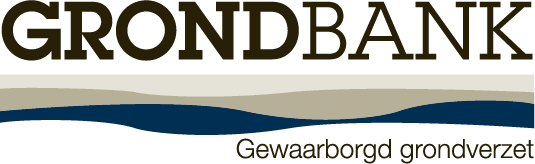 SJABLOON Technisch verslagikvBAGGER EN RUIMINGSSPECIEGrondbank vzw  Dit document “sjabloon technisch verslag ikv bagger en ruimingsspecie” is een sjabloon dat Grondbank vzw ter beschikking stelt van erkende bodemsaneringsdeskundigen als hulpmiddel voor de rapportering van een technisch verslag, specifiek voor onderzoek van uit te graven bagger en ruimingsspecie aan Grondbank vzw.  Dit document is een dynamisch document dat verfijnd en bijgestuurd zal worden in functie van de ervaringen. Grondbank integreert in dit document infokaders “nota aan de EBSD” met tips en aandachtspunten bij de opmaak van het technisch verslag en de rapportering naar Grondbank vzw met het oog op een vlotte behandeling van het technisch verslag naar aanleiding van een aanvraag conformverklaring. Dit document vervangt niet de standaardprocedure voor de opmaak van een technisch verslag of de bijhorende codes van goede praktijk en CMA procedures. Het blijft integraal de verantwoordelijkheid van de erkende bodemsaneringsdeskundige om hieraan te voldoen. Evenmin is de erkende bodemsaneringsdeskundige verplicht om dit sjabloon te gebruiken om tot een conformverklaring te komen.  Voor addenda op reeds ingediende technische verslagen (bvb. bemonstering van hopen waarvoor reeds een technisch verslag werd opgesteld, actualisatie, rapportering begeleiding tijdens de uitvoering, … ) wordt een afzonderlijk sjabloon voorzien. BIJLAGEN SAMENVATTING Titel: titel  Erkende bodemsaneringsdeskundige: Naam EBDStraat+nummer, postcode+gemeente EBDGrondbanknummer EBDtelefoonnummer EBDVoornaam en naam contactpersoon in geval van vragen bijkomende gegevens: EmailInitiatiefnemer grondwerken : Naam Straat+nummer, postcode+gemeente Grondbanknummer (indien relevant) telefoonnummer Voornaam en naam contactpersoon in geval van vragen bijkomende gegevensEmailReferentie project van de initiatiefnemer grondwerken (optioneel):  bestek/projectnummer Referentie conformverklaring van Grondbank vzw (indien reeds gekend): referentieReferentie van de EBSD: referentieVersiebeheer (overzicht van alle versies) VOORSTUDIEAdministratief OnderzoekInitiatiefnemer grondverzet (meerdere mogelijk) Naam initiatiefnemerStraat+nummer, postcode+gemeente initiatiefnemerBelgiëTelefoonnummer: Telefoonnummer InitiatiefnemerContactpersoon: Contactpersoon initiatiefnemerWaterwegbeheerder (meerdere mogelijk)Naam eigenaarStraat+nummer, postcode+gemeente eigenaarBelgiëTelefoonnummer: Telefoonnummer eigenaarContactpersoon: Contactpersoon eigenaarIdentificatie van de plaats van herkomst van de bodemmaterialen  Straat+nummer, postcode+gemeente plaats uitgravingBestemmingstype (bijlage 4, Vlarebo): Bestemmingstype plaats van uitgraving Ligging in een waterwin- of beschermingsgebied type I, II, III: ja/neen Andere plaatsbepaling:      Kadastrale gegevens 	Afdeling	Sectie	NummersLambertcoördinatenIdentificatie van de plaats van opslag/bemonstering van de bodemmaterialen (gestockeerde hopen / laguneringsbekken, … ) Straat+nummer, postcode+gemeente plaats bemonsteringAndere plaatsbepaling:      Kadastrale gegevens 	Afdeling	Sectie	NummersLambertcoördinatenOmschrijving van de werken  Land- en natuurinrichtingswerken: Volume: Max. uitgravingsdiepte: Waterbouwkundige werken: Volume:Lengte:Max. uitgravingsdiepte:Max. baggerdiepte: Bagger- en ruimingswerken: Volume: Max. baggerdiepte: Laguneringsbekken: oppervlakte: diepte: Gestockeerde partij: Volume:Max. hoogte:Herkomst (locatie) Andere: Gedetailleerdere omschrijving:Historisch OnderzoekDe erkende bodemsaneringsdeskundige geeft een overzicht van de gekende gegevens en motiveert Of het om een verdachte waterbodem gaat of niet en zoja: welke de verdachte parameters zijn, bijvoorbeeld thv lozingspunten, schadegevallen, …) Verdachte zones worden aangeduid op het zoneringsplan. Zijn er reeds (water)bodemonderzoeken uitgevoerd binnen de projectzone (zowel OBO/BBO/… als technische verslagen) ? Zijn deze bodemonderzoeken relevant voor de uitgravingszones of niet? JA/NEENZoja: de relevante gegevens worden in het TV opgenomen en getoetst aan de normen en voorwaarden voor gebruik van uitgegraven bodem Representativiteit van eerdere bodemonderzoeken Asbesttoets (asbestverdacht karakter van het terrein)Extra hoofdstukje ivm onderzoeksinspanningen en/of adviezen en uitvoeringsbepalingen mbt asbest in geval op één van de vragen JA werd geantwoord. Conceptueel sitemodel Overzicht van deeltrajecten met verwachte homogene milieukwaliteit op basis van historiek en omgevingskenmerken + motivering: ONDERZOEKSSTRATEGIEKeuze onderzoeksstrategie	ONBEVAARBARE WATERLOOP:	Onbevaarbare lineaire waterloop (cat 1/2/3 of niet-geklasseerd met aanzienlijk debiet) 	Bredere (niet-lineaire) wateroppervlakken (vijvers, poelen, zand/slibvang in waterloop,…)	Grachten en niet-geklasseerde waterlopen (zonder relevant debiet (waterkolom vaak afwezig) 	BEVAARBARE WATERLOOP	met het oog op lagunering (extra staalname na lagunering) 	voor rechtstreekse toepassing van niet steekvast sediment 	BEMONSTERING OEVERZONE/VIJFMETERSTROOK	Bemonstering in LAGUNERINGSBEKKEN	Afperkend waterbodemonderzoek 	Andere reden van het onderzoek:………………… Omschrijving, uitwerking en motivatie van de gekozen strategie obv de standaardprocedure van OVAM.OmschrijvingBEMONSTERING EN ANALYSES Staalnames uitgevoerd door… Datum staalnames: Onderstaande tabel geeft een overzicht van de vastellingen tijdens de staalnames: *Zone aanduiden op zoneringsplan waarvoor dit staalnamepunt representatief is.**Zuigerboor, veenboor, multisampler, Van Veen Grijper (2 liter, 6 liter), nog andere techniek,…Staalnameformulier in bijlage 3. De veldformulieren, analysecertificaten en toetsingstabellen worden toegevoegd in bijlage. EVALUATIE EN INTERPRETATIE VAN DE ANALYSERESULTATENToekenning driedelige code Eventueel extra uitleg bij bovenstaande tabel.  Indien binnen een deeltraject (obv conceptueel sitemodel) verschillende milieukwaliteiten werd vastgesteld, motiveert de EBSD expliciet Of de xyz gewijzigd wordt refererend naar de aannames van het CMS Of de indeling in xyz behouden blijft op het zoneringsplan, maar geldt onder voorbehoud van extra controlestalen na ontwatering. Uit het besluit moet m.a.w. duidelijk zijn of Grondbank op basis van de toegekend driedelige code grondverzettoelatingen kan afleveren (al dan niet na ontwatering, maar zonder vereiste controle-analyses) dan wel of de indeling in xyz bedoeld is als werkplan om specie uit verschillende zones gescheiden te ontwateren in 1 of meerdere bekkens (ifv gemeten kwaliteit) om vervolgens na de ontwatering de toegekende xyz te bevestigen (addendum TV) vooraleer er grondverzettoelatingen kunnen worden afgeleverd. Motviatie toetsingswaarden voor niet genormeerde parameters Voor niet genormeerde parameters motiveert de EBSD de gehanteerde toetsingswaarden volgens “Principes bij het afleiden van de waarde vrij gebruik en de waarde voor bouwkundig bodemgebruik (VITO, 2018) Volgens de methodolgoie in het document “Basisinformatie voor risico-evaluatie” (in geval van toetsingswaarde voor bodemsaneringsnorm, bvb. om te bepalen of er al dan niet een risico uitgaat bij eventueel hergebruik binnen de kadastrale werkzone) De EBSD somt de gehanteerde toetsingswaarden op en voegt de motivering toe in bijlage. Indeling van de projectzone in 1 of meerdere kadastrale werkzones + motivatie Delfstoffentoets Niet van toepassing (<2500 m³  dieper dan 2m-mv)Of	 Volumebalans Het doel van de volumebalans is om duidelijk te maken waar en in welke hoeveelheden eventueel andere materialen dan te bagger/ruimen bodemmaterialen vrijkomen tijdens de werken (bvb. puinlagen, …). De volumebalans kan geïntegreerd worden in de opmetingstabel De erkende bodemsaneringsdeskundige geeft ook advies over de van toepassing zijn de procedures (afvoer/gebruik/verwijdeirng) van deze materialen. BESLUIT EN RICHTLIJNEN (uitvoeringsbepalingen) Afbakening driedelige codes De indeling van de te baggeren of te ruimen  deelpartijen/zones met hun respectievelijke milieukwaliteiten en vermelding van de kadastrale werkzone waarbinnen hergebruik mogelijk is gebeurtIn de opmetingstabel (bijlage ….) Op het zoneringsplan (bijlage …) Tijdelijke oeverdeponie voor ontwatering en/of definitief gebruik binnen de kadastrale werkzone Niet van toepassing Of * Indien de specie ter plaatse blijft voor gebruik binnen de kadastrale werkzone moet binnen de 120 dagen na ruiming een bodembeheerrapport aangevraagd zijn voor het gebruik ervan. Zoniet moet de specie afgevoerd worden binnen de 120 dagen na ruiming. De kadastrale werkzones zijn afgebakend op het zoneringsplan in bijlage. Uitvoeringsbepalingen   Driedelige code x2z Niet van toepassing of Omschrijving van de voorwaarden voor gebruik Advies m.b.t. noodzaak fysisch scheiden Is begeleiding van een erkende bodemsaneringsdeskundige noodzakelijk bij de afgraving ? 	ja	neen Indien ja: concreet plan van aanpak uitwerken in bijlage Motivatie Zal in een latere fase, ten laatste tijdens de uitvoering van de werken, bijkomend milieuonderzoek noodzakelijk zijn ?	ja	neen Indien ja, omschrijving (bvb. uitkeuring van het sediment na lagunering vooraleer gebruik mogelijk op een definitieve bestemming)Zijn er redenen om aan te nemen dat er op het terrein van herkomst eventueel zal moeten worden overgegaan tot bodemsanering in het kader van het decreet van 22 februari 1995 betreffende de bodemsanering ?	ja	neen Verklaring EBSD Ondergetekende bevestigt dat bij de opmaak van dit technisch verslag de bodemmaterialen werd bemonsterd en geanalyseerd overeenkomstig de bepalingen van Vlarebo en de geldende standaardprocedures en codes van goede praktijk (OVAM). Ondergetekende verklaart dat de gegevens opgenomen in dit verslag stroken met de huidige toestand van het terrein en bevestigt dat de bekomen gegevens (in alle redelijkheid) voldoende garanties bieden voor de beschreven bodemkwaliteit.Ondergetekende verklaart tevens dat hij weet heeft van het feit dat de vzw Grondbank gegevens die teveel worden aangeleverd niet zal controleren en dus ook niet kan instaan voor de juistheid ervan, zelfs niet na nazicht.Ondergetekende verklaart dat dat de analyses werden uitgevoerd door een daartoe erkend laboratorium, dat de resultaten van alle uitgevoerde analyses zijn opgenoemn in het rapport en dat de analyseresultaten opgenomen in het rapport identiek zijn aan de analyseresultaten die werden aangeleverd door het erkend laboratorium. Ondergetekende verklaart voor het uitvoeren van deze opdracht niet te verkeren in één van de gevallen van onverenigbaarheid zoals bepaald in art 53/5 van het VLAREL. Ondergetekende verklaart dat voorliggend rapport representatief is voor de verontreinigingstoestand van de onderzoekslocatie en dat de meegestuurde digitale gegevens overeenstemmen met de inhoud van het rapport. OndertekeningstabelGedaan te       op       Bij de opmaak van het uitgravingsplan, dat zal opgenomen worden in het bestek/aannemingscontract, dient de opdrachtgever/bouwheer de grenzen van het zoneringsplan te respecteren.Een kopie van dit technisch verslag en haar bijlagen dient gedurende 8 jaar bij de erkende bodemsaneringsdeskundige bewaard te worden.BIJLAGEN ALTIJD Staalnameformulieren/veldformulierenAnalyseresultaten / toetsingstabellenZoneringsplanOpmetingstabel/Volumebalans INDIEN VAN TOEPASSING DAEB ToetsingsmethodiekPlan van aanpak – noodzaak begeleiding of bijkomend onderzoek Relevante uitreksels uit eerdere bodemonderzoeken … BIJLAGE 1: Opmetingstabel - Overzicht milieuhygiënische kwaliteiten uit het technisch verslag samenvatting per milieukwaliteiteventuele opsplitsing binnen één milieukwaliteitbijvoorbeeld : bouwtechnische eigenschappen, maximale toepassingshoogte, verwijzing zoneringsplan, aanduiding bodemlaag,…Legende driedelig nummer SOG : studie ontvangende grond KWZ: kadastrale werkzone I,II,III,IV en V: de overeenkomstige bestemmingstypes zoals bepaald in Vlarebo, bijlage 4, artikel 2 t.e.m. 7* attesteert enkel de milieuhygiënische kwaliteit voor bouwkundig bodemgebruik of gebruik in een vormvast product, en doet geen uitspraak over de bouwtechnische kwaliteit.Nota aan de EBSDDe initiatiefnemer van de werken is de bouwheer  op de plaats van de uitgraving, en is niet per definitie de opdrachtgever van de erkende bodemsaneringsdeskundige (bvb. een studiebureau).  Referentie  TVDatum Opmerkingen (reden revisie)Referte TV Datum TV Omschrijving ReferteDatum Omschrijving Referte Datum Aanpassing zoneringsplan Nota aan de EBSD Het is essentieel dat de initiatiefnemer en – in latere fases – de uitvoerders van de werken over recentste versies van het technisch verslag beschikken.  Indien het zoneringsplan en/of het technisch verslag wordt aangepast als gevolg van bovenstaande opmerkingen, moet de nieuwe datum van opmaak/ondertekening te vermelden. Op die wijze kunnen misverstanden in uitvoeringsfase vermeden worden (juiste versie). CodeX-coördinaat (begin)Y-coördinaat (begin)Noot aan de EBSD Indien de bodemmaterialen bemonsterd worden na uitgraving, baggering of ruiming, dient de herkomst van de bodemmaterialen vermeld te worden bij ‘identificatie van de herkomst van de bodemmaterialen’.  Het historisch onderzoek dient in dat geval ook rekening te houden met eventuele verdachte zones/parameters op de plaats van uitgraving, baggering of ruiming. Indien onvoldoende elementen voorhanden zijn over de herkomst (met inbegrip van het historisch onderzoek), dient de EBSD minstens de strategie voor ongekende herkomst of samengestelde hopen te hanteren.  CodeX-coördinaatY-coördinaatNoot aan de EBSD Gelieve voldoende informatie op te nemen over verschillende uitgravingszones of fases in de werken alsook de respectievelijke deelvolumes en dieptes die daarmee gepaard gaan (bvb. via grondverzettabel).   Referte dossier Titel Relevant voor uitgravingszones? Nog representatief? Referte dossier Titel JA/NEEN: …. JA/NEEN: … Motivatie /extra toelichting beschrijvingMotivatie /extra toelichting beschrijvingMotivatie /extra toelichting beschrijvingMotivatie /extra toelichting beschrijvingBesluit Geen  nood aan extra onderzoeksinspanningen Verduidelijken welke extra onderzoeksinspanningen voorzien worden in de onderzoeksstrategie  Besluit Geen  nood aan extra onderzoeksinspanningen Verduidelijken welke extra onderzoeksinspanningen voorzien worden in de onderzoeksstrategie  Besluit Geen  nood aan extra onderzoeksinspanningen Verduidelijken welke extra onderzoeksinspanningen voorzien worden in de onderzoeksstrategie  Besluit Geen  nood aan extra onderzoeksinspanningen Verduidelijken welke extra onderzoeksinspanningen voorzien worden in de onderzoeksstrategie  Asbestverdachte situaties JA/NEEN + toelichting Is het terrein gelegen in een regio met met voormalige asbestverwerkende activiteiten?  (cfr. paragraaf 2.2.1 van leidraad asbest) Wordt er gegraven binnen de invloedssfeer van gebouwen waar de eventuele aanwezigheid van asbesthoudende dakbedekking of buitenbekleding een bron van bodemverontreiniging met asbest kan zijn?  (cfr. paragraaf 2.2.2 van leidraad asbest) (Bvb: verweerde of verbrokkelde dakpannen, afdruipzones, geplande sloop,….)Is er sprake van voorkomen van puin of sloopafval op of in de bodem (op basis van historisch onderzoek, terreinbezoek én veldwerk)? (cfr. paragraaf 2.2.3 van de leidraad asbest) + terugkoppeling naar veldwerk: tijdens de boringen werd wel/geen asbesthoudend materiaal opgeboordHeeft er op het terrein opslag plaatsgevonden van asbesthoudend materiaal of sloopafval ? (cfr. paragraaf 2.2.4 van de leidraad asbest) Zijn er industriële activiteiten (geweest) op het terrein met gekende asbesttoepassingen? (cfr. paragraaf 2.2.5 van de leidraad asbest) Andere redenen?   Nota aan de EBSDDe erkende bodemsaneringsdeskundige deelt het project op basis van historiek/omgevingskenmerken in in deeltraject waarvan verwacht wordt dat de waterbodem een gelijke milieukwaliteit heeft.  Na analyse van de mengmonsters koppelt de erkende bodemsaneringsdeskundige dit terug naar deze initiële aannames (indeling) en besluit hij om de driedelige code van het MM te behouden, dan wel om deze te wijzigen in functie van de andere resultaten van de MM in hetzelfde deeltraject (de tabel onder 5.1 is in die zin opgebouwd) of extra controle na ontwatering te voorzien (in overleg met de initiatiefnemer!). Indien de EBSD verschillende xyz behoudt op het zoneringsplan, zonder expliciet te vermelden dat controle na ontwatering vereist is, zal Grondbank grondverzettoelatingen afleveren naar een bestemming conform de toegekende driedelige code. Extra controle na ontwatering is in dat geval niet verplicht (tenzij vanuit de traceerbaarheidsprocedures zelf op een centrum voor slibverwerking). Indien wél controle opgelegd werd kan pas een grondverzettoelating afgeleverd worden nadat de driedelige code bevestigd werd door een controle-analyse.  Noot aan de EBSD Gelieve bondig en duidellijk te omschrijven Hoe het veldwerk uitgevoerd werd. Voor de details kan verwezen worden naar veldformulieren in bijlage, maar de omschrijving moet toelaten om de link te leggen tussen de veldformulieren enerzijds en strategie/resultaten /zoneringsplan anderzijds. De voornaamste veldwaarnemingen en de impact ervan op de aannames in het conceptueel sitemodel  Zo moet bvb. duidelijk zijn of staalname gebeurde voor eventuele ontvangende zones of in functie van te baggeren/ruimen specie. Deeltraject Staalname-punt* Aantal grepenNaam mengmonsterStaalname-diepte (tov bovenkant sediment)Staalname-techniek**Organolep-tische waarneming-en  Analyse-pakketDeel-traject Staalname-punt (aanduiden op zonerings-plan)Staalname-diepte (sediment of waterbodem)Meng-monster Parameters > WVG Parameters > BBG Resultaat uitloog-proef (indien van toepassing)3-delig nummer obv analyseToegekende code na interpretatie (cfr. Zoneringsplan en opmetingstabel) A10 – 30 cm (sediment)MM1Nikkel, chroom, minerale olie-XY1401901Nota aan de EBSD De toekenning van de driedelige code gebeurt in functie van de definitieve gebruiksmogelijkheden, niet in functie van de mogelijkheden voor tijdelijke oeverdeponie. Wanneer ontwatering door tijdelijke oeverdeponie mogelijk is, maar de specie niet definitief op de oever kan blijven liggen krijgt een partij de code x9z of x0z (naargelang het besluit afhangt van extra onderzoek). Het afbakenen van een kadastrale werkzone is in dat geval ook niet relevant, de specie kan ontwaterd worden binnen de vijfmeterstrook. (Zie ook 5.3)Noot aan de EBSD Kadastrale werkzone (definitief gebruik) versus tijdelijke oeverdeponie (ontwatering). De term tijdelijke oeverdeponie slaat enkel op het tijdelijk ontwate​ringsproces van de ruimingsspecie binnen de vijfmeterstrook, niet op het finaal gebruik ervan binnen de kadastrale werkzone (wanneer men de grond binnen de vijfmeterstrook laat liggen).  (Paragraaf 6.2 maakt expliciet deze opdeling).  De erkende bodemsaneringsdeskundige motiveert de kadastrale werkzone dus om te bepalen of de specie definitief kan blijven liggen op de oever, NIET om te motiveren dat ontwatering op de oever mogelijk is. Ontwatering binnen de vijfmeterstrook is mogelijk volgens de code van goede praktijk voor tijdelijke oeverdeponie bepaalt de voorwaarden voor tijdelijke ontwatering. Dit staat los van de kadastrale werkzone. Projectzone versus kadastrale werkzone Bij ruimingswerken maken de oever en de vijfmeterstrook automatisch deel uit van de projectzone. Het gebruik van specie is mogelijk volgens de principes van gebruik binnen de kadastrale werkzone.  Indien men specie - die niet voldoet aan de waarde vrij gebruik - definitief wil laten liggen binnen de vijfmeterstrook moet(en) de kadastrale werkzone(s) afgebakend en gemotiveerd worden. Buiten de vijfmeterstrook gelden de principes voor gebruik buiten de kadastrale werkzone, tenzij bepaalde terreinen naast de waterloop expliciet deel uitmaken van het project.  In dat geval vallen deze terreinen nog onder de projectzone. In geval van verhoogde concentraties kan het wel nodig zijn om aan te tonen dat de milieukenmerken van de waterbodem en de ontvangende zone gelijkaardig zijn (staalname van de ontvangende zone).Zone Diepte Geologische beschrijving VolumeOvereenkomstige primaire  oppervlaktedelfstof Zne DiepteOmschrijving van de formatie Volume Cfr. Lijst in SP Opmaak TV Zone Tijdelijke oeverdeponie (ontwatering) mogelijk?* Specifieke voorwaarden Definitief gebruik (binnen de kadastrale werkzone) mogelijk?* ZoneJa/neenOmschrijving / niet van toepassingJa/neenZoja: KWZ specifiërenZoneJa/neenOmschrijving / niet van toepassingJa/neenZoja: KWZ specifiërenZone Indicatie gehalte aan niet natuurlijke stenen Indicatie gehalte aan steenachtig bodemvreemd materiaal Indicatie gehalte aan niet Steenachtig bodemvreemd materiaal Indicatie som niet natuurlijke stenen/ steenachtig materiaal Zone <5% >50mm >5% >50mm Omschrijving < 1%>1%Omschrijving< 1%>1%Omschrijving <25%>25%Omschrijving Naam van de persoon die beschikt over de individuele handtekeningsbevoegdheid (art 53/4 §1 VLAREL) naam     +  handtekening   Naam van de kwaliteitsverantwoordelijke voor dit rapport  naam     +  handtekening   Naam van de persoon die de erkende bodemsaneringsdeskundige rechtsgeldig kan vertegenwoordigen tegenover derden.  naam     +  handtekening   Partij (1)Deelpartij(2)Driedelig nr.XyzVolume (m³)Omschrijving / Eigenschappen (3)Ref. van de KWZ waarbinnen de partij hergebruikt kan worden Aanwijzingen voor noodzaak fysisch scheiden?  (details zie 6.3.2)11.1.1.2.22.1.2.2.33.1.3.2.44.1.4.2.TotaalCijfer Bodem buiten KWZ (X) Bodem of bouwkundig bodemgebruik* binnen KWZ (Y) Bouwkundig bodemgebruik of gebruik in een vormvast product*0 onbekend onbekend onbekend 1(vrij gebruik)vrij gebruik Vrij gebruik in een bouwkundige of vormvaste toepassing2 vrij gebruikmits toepassing Codes van Goede Praktijk 3 gebruik I tem V mits SOG4 gebruik III tem V mits SOG5 gebruik IV tem V mits SOG6 7 gebruik V mits SOG8 9 geen gebruik mogelijk geen gebruik mogelijk geen gebruik mogelijk 